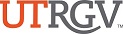 Course number: Course titleSyllabus Term (e.g., Spring 2023)Subject to any new Texas legislative mandate changes.UTRGV Syllabus Table of Contents[Note to instructor: To ease navigation of the syllabus for your students, consider including a hyperlinked table of contents informed by the major headings in the syllabus. If you prefer not to include this hyperlinked table of contents, simply delete this page.] Course number: Course titleCourse InformationInstructor InformationWelcome and Teaching PhilosophyCourse Description, Prerequisites & Course ModalityCourse Assignments & Learning ObjectivesLearning Objectives for Core Curriculum Requirements (if applicable)Assessment of LearningRequired Readings, Technology Needs, and Resource MaterialsTentative Calendar of ActivitiesCourse Policies and ProceduresStudent Support ResourcesUniversity Policy StatementsCourse number: Course titleSyllabus Term (e.g., Spring 2023)Subject to any new Texas legislative mandate changes.Course InformationMeeting Days, Time, Location: Campus MapsCourse Modality: Please select the correct option for this course from those listed below and delete all others. Online Asynchronous Courses (OASYNC) | Online Synchronous Courses (OSYNC) | Hybrid/Reduced Seating Courses (REDUC) | Traditional Face-to-Face Courses (TR) | Accelerated Online Programs (VIRT) | Interactive Video Courses (ITV)Instructor InformationInstructor Name: UTRGV E-mail:
Office Phone:
Office Location: 
Office Hours:Consider including a welcoming message encouraging students to visit/contact you during office hours/time of availability and consider sharing the purpose and goals of your office hours as students, especially first-year and/or first-generation college students, may be unfamiliar with this term. Welcome and Teaching PhilosophyIn this section, please add a message to welcome your students to the course. This can be an important first step in creating a sense of community and belonging for students in your class. Think about sharing who you are as an educator by including your educational background and other relevant personal or professional background details. By including a shortened version of your Teaching Philosophy Statement, you can highlight for your students how your values and beliefs related to teaching, learning, feedback, and growth align with the learning objectives and outcomes in the course.You might also consider adding an inspiring quote from a favorite author or scholar whose work aligns with your teaching and learning values and/or learning objectives for the course. Other options include incorporating relevant visually appealing images, links, and videos to highlight connections to the course. Meaningful quotes and inspiring content can build transparency, a sense of belonging or identification, and motivate students in the course.Notes on language: Throughout the syllabus, consider using the pronoun, “we,” to elicit a positive, collaborative, and encouraging educational space in the course between instructor and students. For examples on the impact of language choices on student learning in course syllabi and resources on designing a learner-centered syllabi design, please visit this resource on the Center for Teaching Excellence website.You can also consider sharing your name and pronouns in this section. Including your pronouns in your syllabus may foster a more inclusive environment for LGBTQIA+ identifying students. Some formatting options include but are not limited to the following: he/him/his, she/her/hers, and they/them/theirs. To learn more about why pronouns matter, visit this resource, and, to become a UTRGV Safe Zone Ally, please visit this website.Course Description, Prerequisites & Course ModalityIn this section, please describe, in your own words, the purpose and learning objectives of the course along with your vision as aligned to your teaching philosophy statement. Most importantly, consider sharing with your students how the course is relevant to their educational and professional journey. Additionally, include an official course catalog description along with any prerequisite information. Visit this website for these details if you don’t already have them. In addition to the course description, provide a description of how the course modality works in your course. If your course has a specific designation, include that information in this section as well. For course designation details, see below: Designations (Required if applicable)If your course is designated as Service Learning or integrates Sustainable Development Goals, provide a short description explaining to students how these efforts link to the student learning outcomes, program learning outcomes, standards, and major course requirements, as applicable. Please visit the appropriate office websites to comply with designation requirements.HONORS COLLEGE- COURSES BY CONTRACT: If your course will be available to students in the Honors College as an honors-by-contract course, please include the following language: “Students in the UTRGV Honors College may receive honors credit for this course by taking the course as “honors-by-contract.” Honors contract forms along with honors-by-contract guidelines may be downloaded from the Honor’s College “Current Student Information” web page. These forms must be sent (along with a copy of the course syllabus and a brief description of the extra work to be done in order to earn honors credit) to honors@utrgv.edu no later than September 7, 2022. Your instructor must send the honors-by-contract evaluation form to the same email address by close of business on the date that grades are due. Therefore, your instructor may impose an earlier deadline for honors contract work to be submitted.” If you have questions about the honors-by-contract process, see the honors-by-contract guidelines for additional information. Instructors of honors-by-contract courses must turn in their evaluation forms by the close of business on the date that grades are due. This is a hard deadline, since we must notify the registrar’s office to add a notation to the student’s transcript showing that this was an honors course. If you have additional questions, please feel free to contact Dr. Mark Andersen, Dean of the Honors College, at mark.andersen@utrgv.edu.Course Assignments & Learning ObjectivesIn a learner-centered syllabus, all graded course requirements should include a brief description of what is expected and how it contributes to student learning, which creates transparency of expectations between instructor and student and highlights the relevance of the curriculum. Course requirements may include assignments, projects, presentations, quizzes, examinations among others. Each course requirement should align to one or more course student learning outcomes, program student learning outcomes, and/or standards, including a list of current accrediting affiliations. Please consult your department/college for this information.Learning Objectives for Core Curriculum Requirements (REQUIRED – if course is approved for the general education core curriculum)If you teach a course in the Core Curriculum, please include (and do not alter the language of) the 3-4 core curriculum Student Learning Outcomes that are required for your core course. The core SLOs approved for use at UTRGV can be found on this website. If you are unsure of which core SLOs are required for your course, please consult your department chair and/or Mauricio de Léon at mauricio.deleon@utrgv.edu.Assessment of LearningIn this section, describe your assessment/grading policies and procedures and how you will provide feedback on student learning and the progress they’re making. Specifically, list each major course requirement––such as projects, assignments, quizzes, ––and indicate how each contributes to the total grade distribution. Be sure to include graded assignments and the weight for each. UTRGV’s grading policy is to use straight letter grades (A, B, C, D, or F) (no + or -). You can also include details pertaining to grace periods, late or missed assignments, and/or revisions/retakes. Consider creating a table or chart that visually conveys this information. If applicable, consider including a statement about your stance on extra credit.Required Readings, Technology Needs, and Resource MaterialsList required and recommended course readings, textbooks, and/or any resource material necessary for this course. Please remember to contact students with sufficient notice if they are expected to purchase a book for class in advance. Please include the following: Textbooks Title ($Retail Price):Author(s): Edition: Copyright Year: Publisher: International Standard Book Number (ISBN): Additional Content Needed: Open Educational Resource (OER)*: Yes/No To find this information, visit the Textbook Resource Tool quick guide.The use of Open Educational Resources is highly encouraged as no-cost textbooks and resources create access to learning opportunities that may positively impact student success, especially as we consider financial barriers. For a definition and other resources related to Open Educational Resources, please visit this link.Please include any technology recommendations for maximum success in the course modality. Additionally, consider including support resources or links to available resources for students who may not always have reliable access to technology needs. You may elect to include recommendations for the Dell and Apple bundles available at the UTRGV bookstore add custom recommendations, contact IT for guidance on recommendations (support@utrgv.edu).Tentative Calendar of Activities (Required on all syllabi.) Include in this section a table that provides a general description of the subject matter of each lecture or discussion. The following table can be used as a guide. Additionally, instructors should include important dates relative to the academic calendar. The UTRGV academic calendar can be found on My.UTRGV at the bottom of the screen prior to login.Course Policies and Procedures[The following course policies and procedures are expected on all syllabi. The first statement in Italics is expected to be included as written, however, please modify each sub-area below as you see fit for your course while ensuring consistency with UTRGV policy.]We value a positive and supportive learning environment, and for us to thrive together, we must recognize that our responsibilities, actions, and contributions can impact and transform our learning. The course policies listed below are created to ensure your success by fulfilling course expectations while remaining flexible to account for unexpected events. LEARNING AND TEACHING ENVIRONMENTConsider including a brief description of what you envision as the learning and teaching environment in your course and the role the instructor and student play in contributing to this vision and to a safe, learning-enriching educational environment for all. ATTENDANCEStudents are expected to attend all scheduled classes. UTRGV’s attendance policy excuses students from attending class if they are participating in officially sponsored university activities, such as athletics, accommodation by Student Accessibility Services (SAS), observance of religious holy days, or military service. When setting your attendance policy, please consider extenuating circumstances. Accommodations related to long-term complications from medical conditions should go through SAS. Students should contact the instructor in advance of the excused absence and arrange to make up missed work or examinations. ABSENCES/SICK POLICY If your students need to miss class due to illness and other personal reasons, please share with students your expectations, accommodations, and support resources in place to ensure their continued growth and success in the course. You may consider the following questions: What mechanisms or modalities have been set up to help students achieve the learning objectives? Will they be able to make arrangements to take quizzes/exams online or through office hours? Is there a place where class notes and resources are offered through Blackboard or where students can have a discussion post about what happened during the missed class? Should you elect to record your instruction, sample syllabus language is included here: The use of classroom recordings is governed by the Federal Educational Rights and Privacy Act (FERPA), UTRGV’s acceptable-use policy, and UTRGV HOP Policy STU 02-100 Student Conduct and Discipline. A recording of class sessions will be kept and stored by UTRGV, in accordance with FERPA and UTRGV policies. Your instructor will not share the recordings of your class activities outside of course participants, which include your fellow students, teaching assistants, or graduate assistants, and any guest faculty or community-based learning partners with whom we may engage during a class session. You may not share recordings outside of this course. As referenced in UTRGV HOP Policy STU 02-100 Student Conduct and Discipline, doing so may result in disciplinary action. COURSE DROPS Please consider the following information when referencing course drops. Instructor-initiated drops can have significant financial consequences for students. According to UTRGV policy, students may drop any class without penalty earning a grade of DR (drop) until the official drop date. Following that date, students must be assigned a letter grade and can no longer drop the class. Students considering dropping the class should be aware of the “3-peat rule” and the “6-drop” rule so they can recognize how dropped classes may affect their academic success. The 6-drop rule refers to Texas law that dictates undergraduate students may not drop more than six courses during their undergraduate career. Courses dropped at other Texas public higher education institutions will count toward the six-course drop limit. The 3-peat rule refers to additional fees charged to students who take the same class for the third time.ACADEMIC INTEGRITYMembers of the UTRGV community uphold the Vaquero Honor Code’s shared values of honesty, integrity and mutual respect in our interactions and relationships. In this regard, academic integrity is fundamental in our actions, as any act of dishonesty conflicts as much with academic achievement as with the values of honesty and integrity. The Writing Center is an excellent resource to assist in learning about and avoiding plagiarism in writing. Violations of academic integrity include, but are not limited to: cheating, plagiarism (including self-plagiarism), and collusion; submission for credit of any work or materials that are attributable in whole or in part to another person; taking an examination for another person; any act designed to give unfair advantage to a student; or the attempt to commit such acts (Board of Regents Rules and Regulations, STU 02-100, and UTRGV Academic Integrity Guidelines). All violations of Academic Integrity will be reported to Student Rights and Responsibilities through Vaqueros Report It. Student Support Resources[The following student support resources are required on course syllabi. DO NOT Modify]We are committed to your personal, academic, and professional success; please know you can reach out to me for questions and/or I can help you identify the resources you need. UTRGV offers student support resources designed to contribute to your well-being and academic excellence. Students seeking academic help in their studies can use university resources in addition to an instructor’s office hours. University Resources include the Advising Center, Career Center, Counseling Center, Learning Center, and Writing Center. These centers provide services such as tutoring, writing help, counseling services, critical thinking, study skills, degree planning, and connections student employment (through Handshake and HR Student Employment). In addition, services, such as the Food Pantry are also provided. Locations are listed below. Financial NeedStudents who demonstrate financial need have a variety of options when it comes to paying for college costs, such as scholarships, grants, loans and work-study. Students should visit the Student Services Center (U Central) for additional information. U Central is located in BMAIN 1.100 (Brownsville) or ESSBL 1.145 (Edinburg) or can be reached by email (ucentral@utrgv.edu) or telephone: (956) 882-4026. In addition to financial aid, U Central can assist students with registration and admissions. Blackboard SupportIf you need assistance with course technology at any time, please contact the Center for Online Learning and Teaching Technology (COLTT). University Policy Statements[The following UTRGV policy statements are required on all syllabi. DO NOT Modify.]We care about creating a safe and supportive learning environment for all students. The University policy statements below are intended to create transparency for your rights and responsibilities as students. We each contribute to ensuring a safe and positive environment through our actions and conduct, and students are encouraged to advocate for their needs.STUDENT ACCESSIBILITY SERVICESStudent Accessibility Services staff can be contacted at either campus to learn about and explore accessibility services.STUDENTS WITH DISABILITIESStudents with a documented disability (physical, psychological, learning, or other disability which affects academic performance) who would like to receive reasonable academic accommodations should contact Student Accessibility Services (SAS) for additional information. In order for accommodation requests to be considered for approval, the student must apply using the mySAS portal and is responsible for providing sufficient documentation of the disability to SAS. Students are required to participate in an interactive discussion, or an intake appointment, with SAS staff. Accommodations may be requested at any time but are not retroactive, meaning they are valid once approved by SAS. Please contact SAS early in the semester/module for guidance. Students who experience a broken bone, severe injury, or undergo surgery may also be eligible for temporary accommodations.PREGNANCY, PREGNANCY-RELATED, AND PARENTING ACCOMODATIONS Title IX of the Education Amendments of 1972 prohibits sex discrimination, which includes discrimination based on pregnancy, marital status, or parental status. Students seeking accommodations related to pregnancy, pregnancy-related condition, or parenting should submit the request using the form found at Pregnancy and Parenting | UTRGV.SEXUAL MISCONDUCT AND MANDATORY REPORTINGIn accordance with UT System regulations, your instructor is a “Responsible Employee” for reporting purposes under Title IX regulations and so must report to the Office of Institutional Equity & Diversity (OIED@utrgv.edu) any instance, occurring during a student’s time in college, of sexual misconduct, which includes sexual assault, stalking, dating violence, domestic violence, and sexual harassment, about which she/he becomes aware during this course through writing, discussion, or personal disclosure. More information can be found through the Office of Institutional Equity and Diversity, including confidential resources available on campus. The faculty and staff of UTRGV actively strive to provide a learning, working, and living environment that promotes personal integrity, civility, and mutual respect that is free from sexual misconduct, discrimination, and all forms of violence. If students, faculty, or staff would like confidential assistance, or have questions, they can contact OVAVP (Office for Victim Advocacy & Violence Prevention) at (956) 665-8287, (956) 882-8282, or OVAVP@utrgv.edu.DEAN OF STUDENTSThe Dean of Students office assists students when they experience a challenge with an administrative process, unexpected situation, such as an illness, accident, or family situation, and aids in resolving complaints. Additionally, the office facilitates student academic related requests for religious accommodations, support students formerly in foster care, helps to advocate on behalf of students and inform them about their rights and responsibilities, and serves as a resource and support for faculty and campus departments. Vaqueros Report It allows students, staff, and faculty a way to report concern about the well-being of a student, seek assistance in resolving a complaint, or report allegations of behaviors contrary to community standards or campus policies. The Dean of Students can be reached by email (dos@utrgv.edu), phone (956-665-2260), or by visiting one of the following office locations: Cavalry (BCAVL) 204 or University Center (EUCTR 323). MANDATORY COURSE EVALUATION PERIODStudents have the opportunity to complete an ONLINE evaluation of this course, accessed through your UTRGV account (http://my.utrgv.edu). Course evaluations are used by the instructor to better understand the student experience in the course, which can inform revisions of the course to ensure student success. Additionally, course evaluations are also used by the instructor for annual performance review and promotion applications, teaching award applications, among others. For these reasons, your feedback, reflections, and insights on your experience in the course are invaluable to ensure student success and a quality education for all. You will be contacted through email with further instructions. Students who complete their evaluations will have priority access to their grades.Online evaluations will be available on or about:Spring Module 1 (7 weeks) 		February 22 – 28, 2023Spring Regular Term 2022		April 14 – May 3, 2023Spring Module 2 (7 weeks)		April 19 – 25, 2023 Core ObjectivesUTRGV Student Learning Outcome StatementCore Area Requiring this SLOCritical ThinkingStudents will demonstrate comprehension of a variety of written texts and other information sources by analyzing and evaluating the logic, validity, and relevance of the information in them to solve challenging problems, to arrive at well-reasoned conclusions, and to develop and explore new questions.All Core AreasCommunication SkillsStudents will demonstrate the ability to adapt their communications to a particular context, audience, and purpose using language, genre conventions, and sources appropriate to a specific discipline and/or communication task.All Core AreasEmpirical & Quantitative SkillsStudents will be able to make and communicate informed conclusions and predictions based on the interpretation, manipulation, and analysis of empirical and quantitative data.Math, Life & Physical Sciences, Social & Behavioral SciencesTeamworkStudents will collaborate effectively with others to solve problems and complete projects while demonstrating respect for a diversity of perspectives.Communication, Life & Physical Sciences, Creative ArtsSocial ResponsibilityStudents will recognize and describe cultural diversity, the role of civic engagement in society, and the link between ethics and behavior.Language, Philosophy, & Culture; Creative Arts; American History; Government & Political Science; Social & Behavioral SciencesPersonal ResponsibilityStudents will demonstrate an awareness of the range of human values and beliefs that they draw upon to connect choices, actions, and consequences to ethical decision-making.Communication; Language, Philosophy, & Culture; American History; Government & Political ScienceWeek, Date,Theme/TopicLearning ObjectiveGuiding Questions or questions to explorelinked to theme/topic or learning objectivesReadings DueAssignments DueWeek # (08/27 - 08/31) Theme/Topic A We will…??Ch. 1 – TED Talk VideoInfographic Initial Discussion Board Post (09/02 @ 11:59 pm)Center NameE-mailBrownsville CampusEdinburg CampusAdvising CenterAcademicAdvising@utrgv.eduBMAIN 1.400(956) 665-7120EITTB 1.000(956) 665-7120Career CenterCareerCenter@utrgv.eduBINAB 1.105(956) 882-5627ESTAC 2.101(956) 665-2243Counseling CenterCounseling@utrgv.edu Mental Health Counseling and Related Services ListBSTUN 2.10(956) 882-3897EUCTR 109(956) 665-2574Food PantryFoodPantry@utrgv.eduBCAVL 101 & 102(956) 882-7126EUCTR 114
(956) 665-3663Learning CenterLearningCenter@utrgv.eduBMSLC 2.118(956) 882-8208ELCTR 100(956) 665-2585University Library circulation@utrgv.eduwww.utrgv.edu/libraryBLIBR(956) 882-8221ELIBR(956) 665-2005Writing CenterWC@utrgv.eduBLIBR 3.206(956) 882-7065ESTAC 3.119(956) 665-2538Campus:Brownsville Edinburg LocationCasa Bella (BCASA) 613Marialice Shary Shivers (EMASS) 3.142Phone(956)-882-6792(956)-665-5327Toll Free1-(866)-654-45551-(866)-654-4555Support TicketsSubmit a Support Case via our Ask COLTT PortalSubmit a Support Case via our Ask COLTT PortalOnline SupportChat with a Support Specialist online. Chat with a Support Specialist online. 24/7 SupportNeed Blackboard assistance after hours? You can call our main office numbers, (956)-882-6792 or (956)-665-5327, to speak with a support representative.Need Blackboard assistance after hours? You can call our main office numbers, (956)-882-6792 or (956)-665-5327, to speak with a support representative.Campus:Brownsville Edinburg Location:Music and Learning Center (BMSLC, 1.107)University Center (EUCTR, 108)Phone:phone (956) 882-7374phone (956) 665-7005e-mailability@utrgv.eduability@utrgv.edu